Егерме  сигезенсе сакырылышы                           тридцать шестое заседаниеУтыз алтынсы   ултырышы                                  двадцать восьмого созыва          КАРАР                                                                         РЕШЕНИЕ   27 сентябрь  2021 й .                 	              №   161            27 сентября  2021 г.Об отклонении от предельных параметров разрешенного строительства объекта капитального строительства               В соответствии решения Совета сельского поселения Кушнаренковский сельсовет муниципального района Кушнаренковский район Республики Башкортостан №205 от 24.07.2014 года  «Об утверждении правил землепользования и застройки с.Кушнаренково сельского поселения Кушнаренковский сельсовет муниципального района Кушнаренковский район Республики Башкортостан», на основании Протокола заседания комиссии по проведению публичных слушаний от 30 августа 2021 года  и Заключения о результатах публичных слушаний от 30 августа  2021 года  Совет сельского поселения Кушнаренковский сельсовет, решил:       1. Отказать в предоставлении разрешения на отклонение от предельных параметров разрешенного строительства объекта капитального строительства расположенного на земельном участке с кадастровым номером 02:36:070119:86 по адресу: с.Кушнаренково, ул. Советская, 35а в плане отступов от границ земельного участка по адресу: с.Кушнаренково, ул. Советская, 37, на 2м60см спереди и сзади на расстоянии 1м90 см.        2. Обнародовать, разместив на официальном сайте сельского поселения Кушнаренковский сельсовет муниципального района Кушнаренковский район Республики Башкортостан.       3. Контроль за выполнением настоящего решения возлагаю на постоянную комиссию по земельным вопросам, благоустройству и экологии.Заместитель председателя Совета                                                Гильманов А.Ф.Башkортостан  РеспубликаҺыКушнаренко районы муниципаль районынынКушнаренко ауыл советы ауыл билӘмӘҺе советы452230, Кушнаренко ауылы, Островский урамы, 23Тел. 5-73-36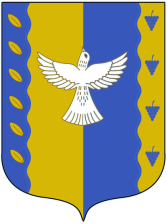 Республика  Башкортостансовет сельского поселения Кушнаренковский  сельсовет  муниципального  района Кушнаренковский район 452230, село Кушнаренково, ул. Островского, 23Тел. 5-73-36   